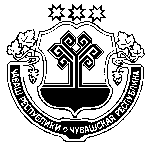 О возложении исполнения обязанностей главы на должностное лицо администрации Орининского сельского поселения Моргаушского  района Чувашской Республики            В соответствии с Федеральным законом от 06.10.2003 г. № 131-ФЗ «Об общих принципах организации местного самоуправления в Российской Федерации», Законом  Чувашской Республики от 18.10.2004 г. № 19 «Об организации местного самоуправления в Чувашской Республике» и Уставом  Орининского сельского поселения Моргаушского района Чувашской Республики, в связи с истечением срока полномочий  главы Орининского сельского поселения Моргаушского района Чувашской Республики Пушковой В.Ю.   Собрание депутатов  Орининского сельского поселения Моргаушского района Чувашской Республики решило:          1. Возложить исполнение обязанностей главы администрации Орининского сельского поселения Моргаушского района Чувашской Республики на период до вступления в должность избранного главы администрации   Орининского сельского поселения Моргаушского района Чувашской Республики на ведущего специалиста-эксперта  администрации Орининского сельского поселения Моргаушского района Чувашской Республики  Михайлову Светлану Алексеевну с 03 октября 2020 года.2. Настоящее решение опубликовать в периодическом печатном издании «Вестник Орининского сельского поселения» и разместить на сайте администрации  Орининского сельского поселения Моргаушского  района Чувашской Республики.Председатель Собрания депутатовОрининского сельского поселения                                                    В.Г.Иванов   Чувашская Республика  Моргаушский районСобрание депутатовОрининского сельского поселенияРЕШЕНИЕДеревня Падаккасы  Чăваш Республики                                                          Муркаш районĕОринин ял поселенийĕн                                                             депутатсен ПухăвĕЙЫШĂНУПатаккасси ялě                                                            